San Diego Unified School District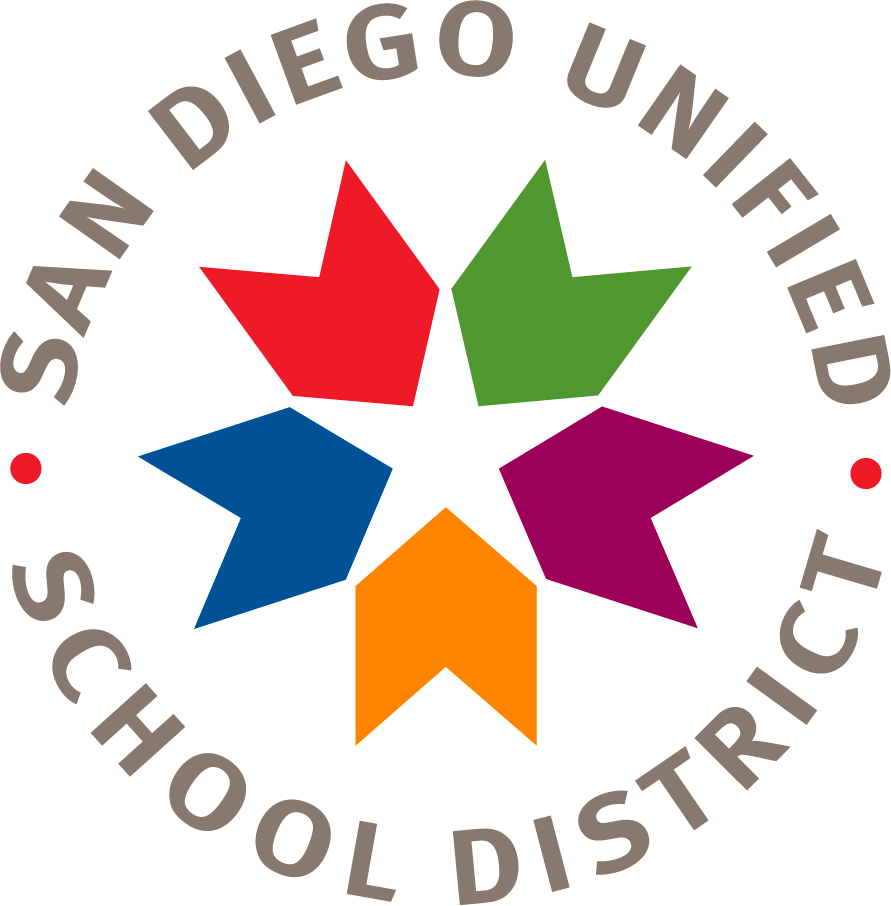 Finance DivisionStrategic Planning for Student Achievement DepartmentAnnual Requirements for Title I Schools Verification Form 2021-22	School NameThe Annual Title I Parent Meeting was held on:		The site Title I Parent & Family Engagement Policy	was approved by the SSC on (document in SSC minutes):  	The site Title I Parent & Family Engagement Policy	was distributed to parents on:		The site School Parent Compact	was approved by the SSC on (document in SSC minutes): 	The site School Parent Compact	was distributed to parents by (describe how):		The district Title I Parent and Family Engagement Policy	was distributed to parents on:		The Uniform Complaint Procedures (UCP) Annual Notice was distributed to SSC members at the first SSC meeting of the year on: 		__________________The undersigned declares under penalty that the foregoing is true and correct.	PRINT Principal’s Name	Principal’s SignatureRetain a copy of this document in your SSC (School Site Council) binder for state and federal auditing purposes. Send ORIGINAL document to:EDUCATION CENTER, Room 3126		Strategic Planning for Student Achievement Department4100 Normal Street, San Diego CA 92103Due by October 29, 2021